 Sir / Madam,Longford Connected Public Realm Enhancement ProjectRPS Consulting Engineers Limited has been appointed by Longford County Council as the Project Managers and Designers for the Longford Connected Public Realm Enhancement Project. The Project focusses on enhancements to the public realm at Market Square and The Shopping Centre as these form focal points within Longford Town. The Project aims to enhance the pedestrian experience with new and improved surface treatments, more efficient lighting and signage, new street furniture and soft landscape installations. There is a drive to increase overall space to encourage footfall and safety for pedestrians and to improve accessibility to parking areas as well as improved connectivity between these focal points and other significant sites within Longford.The designs for Market Square and the Shopping Centre were developed from consultations with stakeholders and Longford County Council and the lengthy process has culminated in the images and drawings presented today.We are now seeking your view on the final designs of the scheme prior to commencing the engineering design and progressing towards a product fit for construction. You are invited to complete and return the feedback forms to the undersigned by 30th October 2020 via:Post: Longford Connected – Regeneration Section, Longford County Council, Great Water Street, Longford, N39 NH56Email: julian.naicker@rpsgroup.com AND William.ODonnell@rpsgroup.com  Kind regards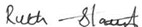 Ruth StauntonRPS Consulting Engineers LimitedLongford Connected Public Realm Enhancement ProjectHave your say!Longford Connected Public Realm Enhancement ProjectHave your say!Do you own, rent or occupy a property within the project areas? Tick the appropriate box below:What is your overall view on the Public Realm improvements?What is your view of the trees/landscaping proposed?Are you in favour of the public realm improvements incorporating local themes?Are you in favour of bespoke street furniture? ie. Cycle racks, seatingAre you in favour of feature lighting and bespoke street lighting?                        Outline a feature of the proposal you are particularly happy with.Outline a feature of the proposal you are dissatisfied with.Name: _____________________________________________________________________Email address: ______________________________________________________________Address: ___________________________________________________________________Telephone: _________________________________________________________________